ATTIVITÀ SVOLTE A.S. 2021/22Pisa li 10/06/2022	                                   I docenti………………………………	Paola Selleri	Vito Sciacchitano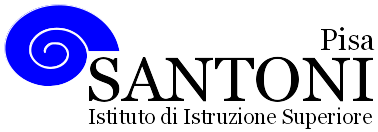 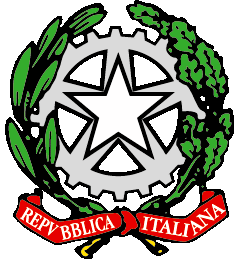 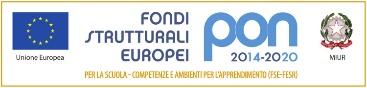 agraria agroalimentare agroindustria | chimica, materiali e biotecnologie | costruzioni, ambiente e territorio | sistema moda | servizi socio-sanitari | servizi per la sanità e l'assistenza sociale | corso operatore del benessere | agenzia formativa Regione Toscana  IS0059 – ISO9001agraria agroalimentare agroindustria | chimica, materiali e biotecnologie | costruzioni, ambiente e territorio | sistema moda | servizi socio-sanitari | servizi per la sanità e l'assistenza sociale | corso operatore del benessere | agenzia formativa Regione Toscana  IS0059 – ISO9001agraria agroalimentare agroindustria | chimica, materiali e biotecnologie | costruzioni, ambiente e territorio | sistema moda | servizi socio-sanitari | servizi per la sanità e l'assistenza sociale | corso operatore del benessere | agenzia formativa Regione Toscana  IS0059 – ISO9001agraria agroalimentare agroindustria | chimica, materiali e biotecnologie | costruzioni, ambiente e territorio | sistema moda | servizi socio-sanitari | servizi per la sanità e l'assistenza sociale | corso operatore del benessere | agenzia formativa Regione Toscana  IS0059 – ISO9001agraria agroalimentare agroindustria | chimica, materiali e biotecnologie | costruzioni, ambiente e territorio | sistema moda | servizi socio-sanitari | servizi per la sanità e l'assistenza sociale | corso operatore del benessere | agenzia formativa Regione Toscana  IS0059 – ISO9001www.e-santoni.edu.ite-mail: piis003007@istruzione.ite-mail: piis003007@istruzione.itPEC: piis003007@pec.istruzione.itPEC: piis003007@pec.istruzione.itDocenti: Paola Selleri-Vito Sciacchitano (ITP)Docenti: Paola Selleri-Vito Sciacchitano (ITP)Docenti: Paola Selleri-Vito Sciacchitano (ITP)Disciplina: Scienze Integrate- ChimicaDisciplina: Scienze Integrate- ChimicaDisciplina: Scienze Integrate- ChimicaLibro/i di testo in uso:Bagatti F., Corradi E. – “Chimica.verde – Dall’osservazione della materia alle macromolecole organiche - ZanichelliLibro/i di testo in uso:Bagatti F., Corradi E. – “Chimica.verde – Dall’osservazione della materia alle macromolecole organiche - ZanichelliLibro/i di testo in uso:Bagatti F., Corradi E. – “Chimica.verde – Dall’osservazione della materia alle macromolecole organiche - ZanichelliClasse e Sezione1LNIndirizzo di studioChimica, materiali e biotecnologie N. studenti   27Descrizione di conoscenze e abilità, suddivise in unità di apprendimento o didattiche, evidenziando per ognuna quelle essenziali o minimeIn neretto vengono evidenziate le conoscenze e le abilità minimeDescrizione di conoscenze e abilità, suddivise in unità di apprendimento o didattiche, evidenziando per ognuna quelle essenziali o minimeIn neretto vengono evidenziate le conoscenze e le abilità minimeDescrizione di conoscenze e abilità, suddivise in unità di apprendimento o didattiche, evidenziando per ognuna quelle essenziali o minimeIn neretto vengono evidenziate le conoscenze e le abilità minime